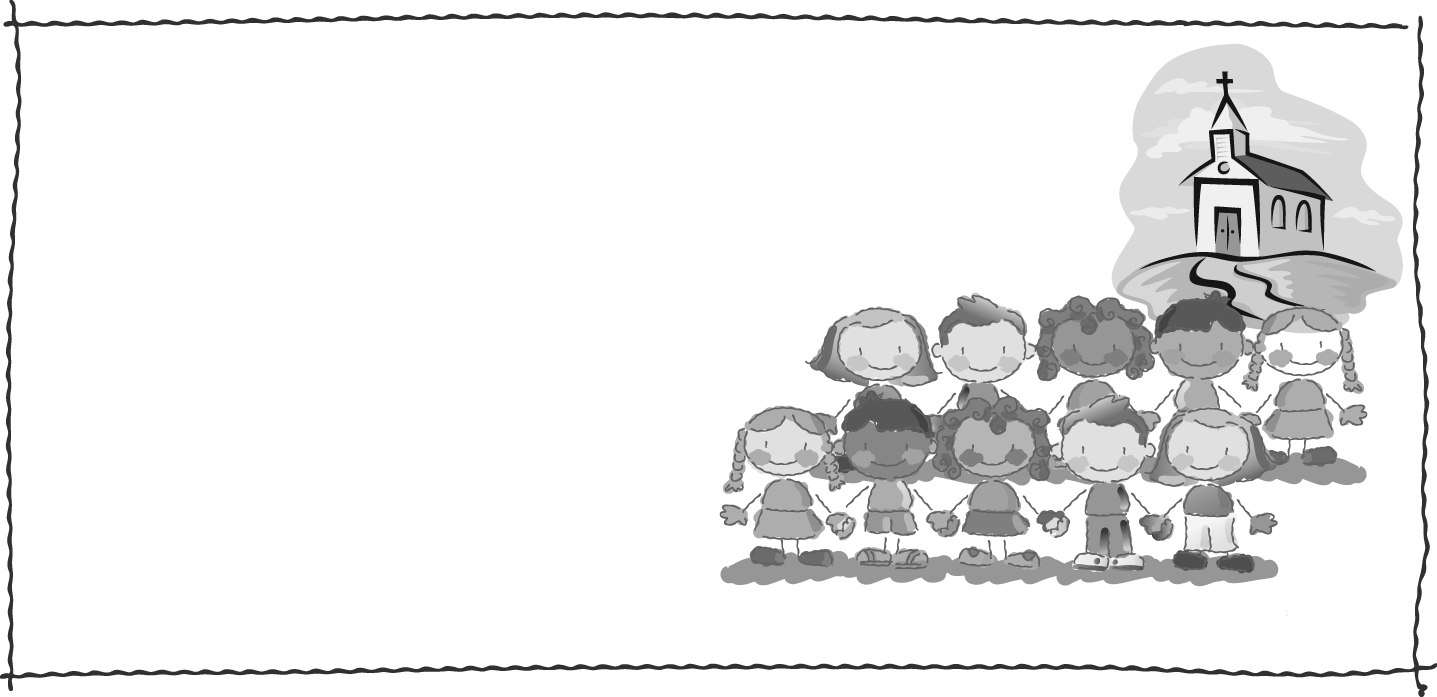 EMERGENCY CONTACTSAUTHORIZED ESCORTSChild’s Name								  Date of Birth 			   Home Address 							  Home Phone 			 Town						Zip Code		Mother’s Name _____________________________________ Email 					Work Phone # 					Cell Phone # 					Father’s Name ______________________________________ Email_____________________		Work Phone # 					Cell Phone # 					Person(s) other than yourself authorized to escort your child to/from school, including those in your carpool:(If you want to make any changes during the school year, please do this in writing to the preschool office.)Name 						Home &/or Work Phone Number 	Cell Phone Number ______________________________________ ________________________________ _________________________________________________________ ________________________________ _________________________________________________________ ________________________________ _________________________________________________________ ________________________________ _________________________________________________________ ________________________________ ___________________=============================================================================PARENTAL CONSENTI give my consent to Bethel Nursery School to:Release my child into the custody of the individual(s) named above  	(yes)    (no)_______________________________________________________________             _____________________________________Mother/Legal Guardian Signature					    Date_______________________________________________________________             _____________________________________Father/Legal Guardian Signature					            DateEmergency Medical Release FormChild’s Name								  Date of Birth 			   Doctor’s Name __________________________________________ Phone Number 			  Address													 Asthma, allergies or things known to cause a reaction in the child (including medications). Special Needs (if any):											 History of any physical or medical problems: 								Is your child currently taking any medications? If yes, state type of medication:										Please state reason for medication(s) given: _________________________________________________WE, 										the parents/legal guardians of, 										do hereby authorize the performance upon our child, by any physician licensed to practice medicine in the state of New York, any emergency procedure the physician deems necessary to save the life, limb, or continued good health of our child.Any emergency surgical procedure is to have the unreserved consensus of not less than two (2) licensed physicians. This document is in no way intended for or to be construed as authorization for the performance of investigational procedure or treatment.We, the parents/legal guardians, take full responsibility for any emergency procedure or treatment performed as well as financial responsibility. This document is valid only after any unsuccessful attempt is made to locate the parents or legal guardian of the child noted hereon.PARENTAL CONSENTI give my consent to Bethel Nursery School to:Administer first aid procedures in the case of a minor accident 	  (yes) 	(no)Contact AMBULANCE or 911 to transport my child to Huntington Hospital in event of a major accident 		(yes) 	(no)Notify & release of my child to the individuals noted on the Emergency Contacts  - Authorized Escorts form in event of a medical emergency		  (yes)       (no)_______________________________________________________________           ___________________________________Mother/Legal Guardian Signature					      Date_______________________________________________________________           ___________________________________Father/Legal Guardian Signature					      Date